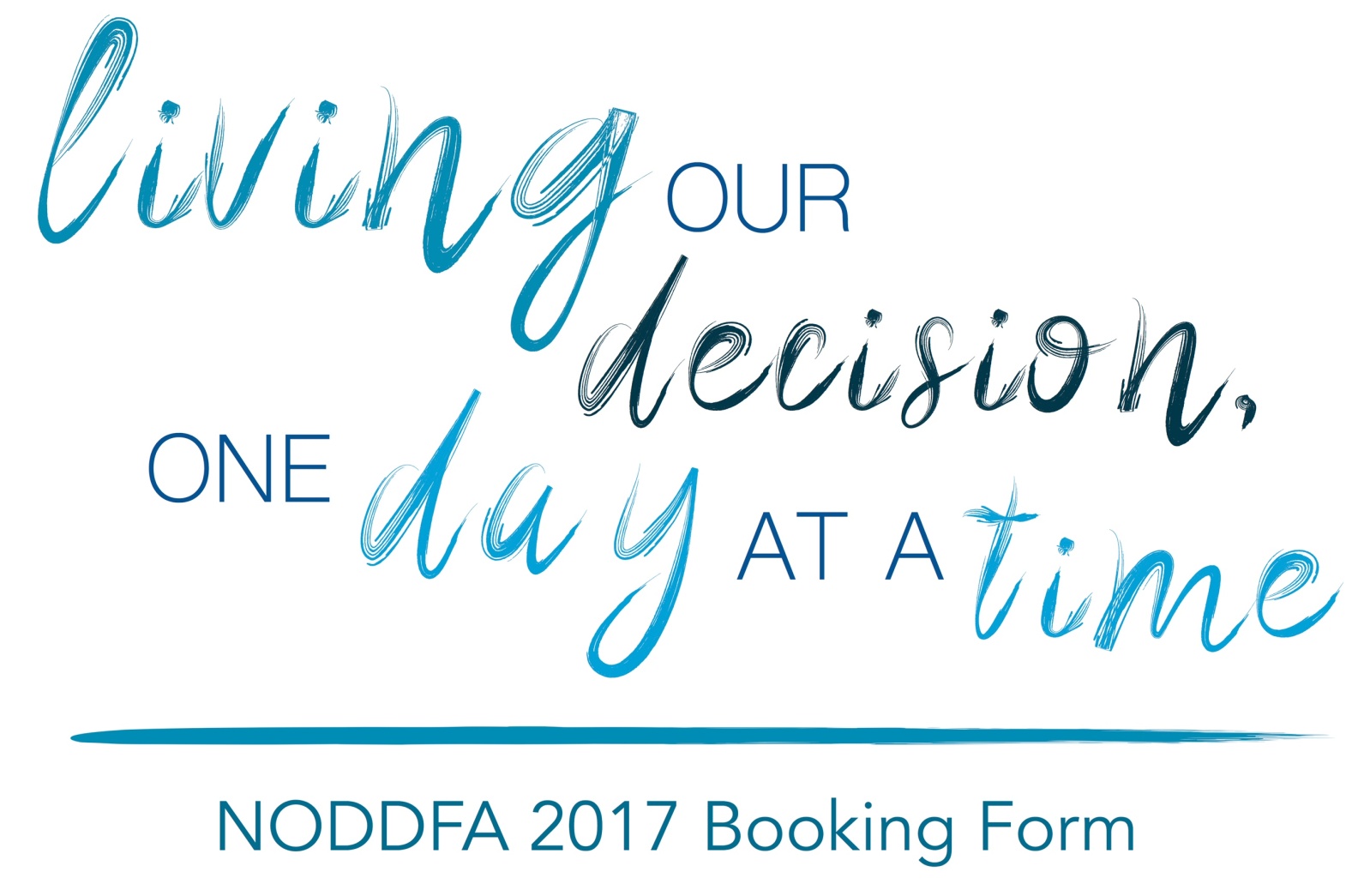 Please fill in the form below, and send it to nwig.retreat@gmail.com AND info@noddfa.org.uk.Please fill in the form below, and send it to nwig.retreat@gmail.com AND info@noddfa.org.uk.NameAddressTelephoneEmailDietary RequirementsAny Other Requirements?